DRAGA UČENKA, DRAGI UČENEC!POČITNICE SO MIMO IN KER ŠE NE MOREMO V ŠOLO, VAM TAKO DAJEM NALOGE. VERJAMEM, DA STE POLNI NOVIH DELOVNIH MOČI.DANES IMAM ZATE PRIPRAVLJENO ZANIMIVO IGRO. ZA POMOČ POPROSI ENO STAREJŠO OSEBO.ZA IZDELAVO IGRE POTREBUJEŠ:VEČJO KARTONSKO ŠKATLO,PAPIRNATE TULCE, ŠKARJE,LEPILO,FLOMASTER,MANJŠO ŽOGICO ALI KROGLICO.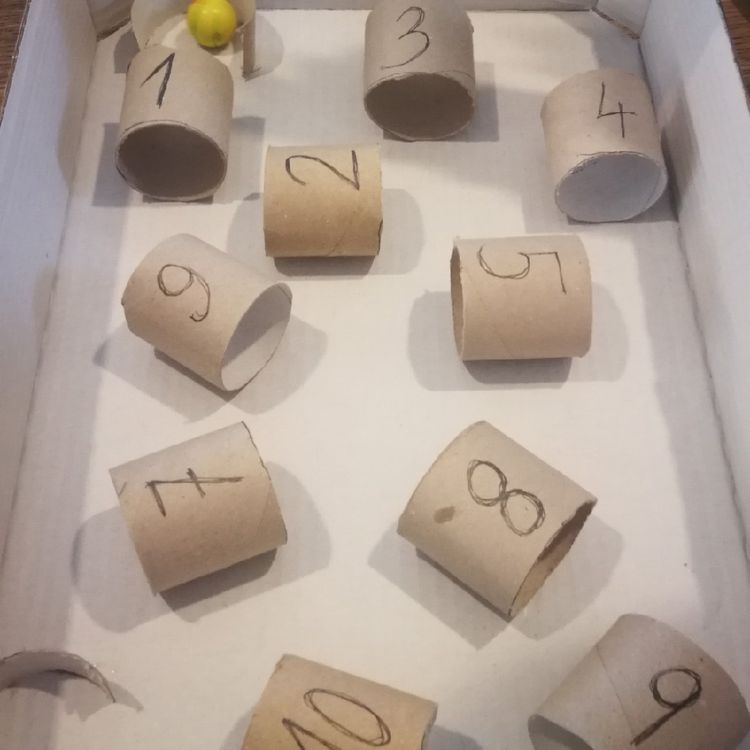 NA IZREZANE TULČKE NAPIŠEŠ ČRKE (TISTE, KI JIH ŽE POZNAŠ). IGRAŠ SE TAKO, DA ŽOGICO POSKUŠAŠ ZAKOTALITI SKOZI TULCE S ČRKAMI. ČRKE LAHKO POTEM ZAPIŠEŠ NA PAPIR – MORDA TI BO USPELO ZAPISATI TUDI KAKŠNO BESEDO.NA POVEZAVI SI LAHKO OGLEDAŠ, KAKO ZABAVNA JE TA IGRA.https://www.pinterest.com/pin/742953269763015115/VESELA BOM KAKŠNE FOTOGRAFIJE TVOJE IZDELANE IGRE.UČITELJICA SILVA